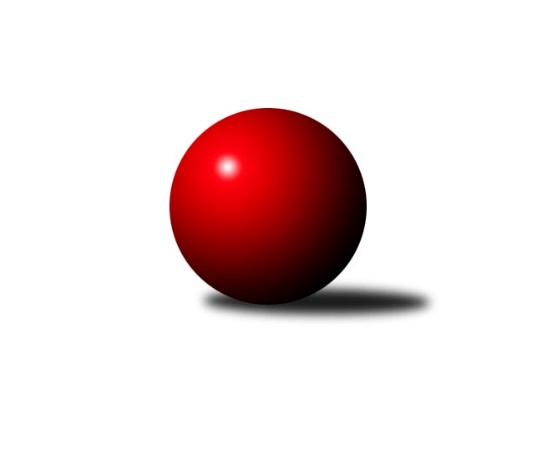 Č.13Ročník 2019/2020	3.5.2024 Podnikovka Slavonice 2.liga 2019/2020Statistika 13. kolaTabulka družstev:		družstvo	záp	výh	rem	proh	skore	sety	průměr	body	plné	dorážka	chyby	1.	PKT	11	10	0	1	90 : 20 	(51.5 : 22.5)	950	20	661	290	24.5	2.	Godbowles	12	9	0	3	86 : 34 	(51.5 : 38.5)	901	18	632	270	25.4	3.	Expres	11	9	0	2	70 : 40 	(53.0 : 29.0)	935	18	662	272	24.5	4.	Kafky	11	7	0	4	68 : 42 	(50.0 : 34.0)	884	14	624	260	31.4	5.	SDH Mutišov	12	5	0	7	58 : 62 	(45.0 : 45.0)	894	10	636	258	29.9	6.	Hlavy	12	4	0	8	55 : 65 	(49.5 : 42.5)	894	8	637	256	31.8	7.	Idiot star	12	4	0	8	40 : 80 	(28.5 : 51.5)	849	8	613	235	32.4	8.	Prdelky	11	3	0	8	31 : 79 	(26.0 : 48.0)	823	6	597	226	41.5	9.	SUPi	12	1	0	11	22 : 98 	(21.0 : 65.0)	690	2	506	184	63.8Tabulka doma:		družstvo	záp	výh	rem	proh	skore	sety	průměr	body	maximum	minimum	1.	Godbowles	6	5	0	1	49 : 11 	(28.0 : 14.0)	910	10	962	879	2.	PKT	6	5	0	1	46 : 14 	(33.5 : 14.5)	951	10	997	892	3.	Kafky	6	4	0	2	40 : 20 	(26.5 : 17.5)	895	8	940	840	4.	Expres	6	4	0	2	30 : 30 	(25.0 : 17.0)	946	8	975	893	5.	Hlavy	5	3	0	2	31 : 19 	(24.0 : 12.0)	904	6	944	869	6.	Prdelky	5	3	0	2	22 : 28 	(17.5 : 18.5)	835	6	875	793	7.	Idiot star	7	3	0	4	23 : 47 	(14.0 : 30.0)	864	6	934	825	8.	SDH Mutišov	6	2	0	4	26 : 34 	(22.0 : 26.0)	878	4	948	808	9.	SUPi	5	1	0	4	14 : 36 	(10.5 : 25.5)	680	2	868	535Tabulka venku:		družstvo	záp	výh	rem	proh	skore	sety	průměr	body	maximum	minimum	1.	PKT	5	5	0	0	44 : 6 	(18.0 : 8.0)	950	10	983	924	2.	Expres	5	5	0	0	40 : 10 	(28.0 : 12.0)	923	10	986	894	3.	Godbowles	6	4	0	2	37 : 23 	(23.5 : 24.5)	892	8	964	847	4.	Kafky	5	3	0	2	28 : 22 	(23.5 : 16.5)	871	6	900	826	5.	SDH Mutišov	6	3	0	3	32 : 28 	(23.0 : 19.0)	911	6	968	785	6.	Idiot star	5	1	0	4	17 : 33 	(14.5 : 21.5)	823	2	841	795	7.	Hlavy	7	1	0	6	24 : 46 	(25.5 : 30.5)	886	2	928	845	8.	Prdelky	6	0	0	6	9 : 51 	(8.5 : 29.5)	813	0	876	734	9.	SUPi	7	0	0	7	8 : 62 	(10.5 : 39.5)	698	0	847	576Tabulka podzimní části:		družstvo	záp	výh	rem	proh	skore	sety	průměr	body	doma	venku	1.	PKT	6	5	0	1	48 : 12 	(24.0 : 14.0)	951	10 	3 	0 	1 	2 	0 	0	2.	Godbowles	6	5	0	1	45 : 15 	(25.5 : 16.5)	903	10 	2 	0 	0 	3 	0 	1	3.	Expres	6	5	0	1	42 : 18 	(32.0 : 10.0)	933	10 	3 	0 	1 	2 	0 	0	4.	Kafky	6	5	0	1	42 : 18 	(29.0 : 15.0)	888	10 	3 	0 	0 	2 	0 	1	5.	Hlavy	7	3	0	4	38 : 32 	(33.0 : 19.0)	898	6 	2 	0 	1 	1 	0 	3	6.	SDH Mutišov	7	2	0	5	30 : 40 	(22.5 : 27.5)	889	4 	1 	0 	3 	1 	0 	2	7.	Idiot star	6	2	0	4	15 : 45 	(5.5 : 26.5)	837	4 	2 	0 	1 	0 	0 	3	8.	Prdelky	6	1	0	5	12 : 48 	(11.0 : 23.0)	833	2 	1 	0 	2 	0 	0 	3	9.	SUPi	6	0	0	6	8 : 52 	(5.5 : 36.5)	676	0 	0 	0 	2 	0 	0 	4Tabulka jarní části:		družstvo	záp	výh	rem	proh	skore	sety	průměr	body	doma	venku	1.	PKT	5	5	0	0	42 : 8 	(27.5 : 8.5)	950	10 	2 	0 	0 	3 	0 	0 	2.	Godbowles	6	4	0	2	41 : 19 	(26.0 : 22.0)	899	8 	3 	0 	1 	1 	0 	1 	3.	Expres	5	4	0	1	28 : 22 	(21.0 : 19.0)	937	8 	1 	0 	1 	3 	0 	0 	4.	SDH Mutišov	5	3	0	2	28 : 22 	(22.5 : 17.5)	901	6 	1 	0 	1 	2 	0 	1 	5.	Kafky	5	2	0	3	26 : 24 	(21.0 : 19.0)	879	4 	1 	0 	2 	1 	0 	1 	6.	Idiot star	6	2	0	4	25 : 35 	(23.0 : 25.0)	863	4 	1 	0 	3 	1 	0 	1 	7.	Prdelky	5	2	0	3	19 : 31 	(15.0 : 25.0)	810	4 	2 	0 	0 	0 	0 	3 	8.	Hlavy	5	1	0	4	17 : 33 	(16.5 : 23.5)	887	2 	1 	0 	1 	0 	0 	3 	9.	SUPi	6	1	0	5	14 : 46 	(15.5 : 28.5)	705	2 	1 	0 	2 	0 	0 	3 Zisk bodů pro družstvo:		jméno hráče	družstvo	body	zápasy	v %	dílčí body	sety	v %	1.	  Jirka 	Expres 	33	/	22	(75%)		/		(%)	2.	  Světlana 	Kafky 	20	/	10	(100%)		/		(%)	3.	  Libor 	PKT 	16	/	9	(89%)		/		(%)	4.	  Dáša 	Expres 	16	/	10	(80%)		/		(%)	5.	  Lukáš Z. 	PKT 	16	/	10	(80%)		/		(%)	6.	  Karel 	Hlavy 	16	/	12	(67%)		/		(%)	7.	  P.B. 	Godbowles 	14	/	8	(88%)		/		(%)	8.	  Koule 	Godbowles 	14	/	9	(78%)		/		(%)	9.	  Roman 	SDH Mutišov 	12	/	7	(86%)		/		(%)	10.	  David 	PKT 	12	/	8	(75%)		/		(%)	11.	  Radek 	SUPi  	12	/	9	(67%)		/		(%)	12.	  Tonda 	SDH Mutišov 	12	/	11	(55%)		/		(%)	13.	  Wetty 	Godbowles 	11	/	9	(61%)		/		(%)	14.	  Jonáš 	PKT 	10	/	6	(83%)		/		(%)	15.	  Věra 	Expres 	10	/	7	(71%)		/		(%)	16.	  Drát 	Kafky 	10	/	7	(71%)		/		(%)	17.	  Stašín 	SDH Mutišov 	10	/	8	(63%)		/		(%)	18.	  Jarda 	Expres 	10	/	9	(56%)		/		(%)	19.	  Kabík 	Kafky 	10	/	9	(56%)		/		(%)	20.	  Kubi 	Godbowles 	9	/	7	(64%)		/		(%)	21.	  Vojta 	Godbowles 	8	/	5	(80%)		/		(%)	22.	  Vořech 	Kafky 	8	/	7	(57%)		/		(%)	23.	  Jitka 	Prdelky 	8	/	8	(50%)		/		(%)	24.	  Monča 	Godbowles 	8	/	8	(50%)		/		(%)	25.	  Hermína 	SUPi  	8	/	9	(44%)		/		(%)	26.	  Hanča 	SDH Mutišov 	8	/	9	(44%)		/		(%)	27.	  Broňa 	PKT 	6	/	4	(75%)		/		(%)	28.	  Ondra 	Idiot star 	6	/	5	(60%)		/		(%)	29.	  Anička 	Prdelky 	6	/	10	(30%)		/		(%)	30.	  Naďa 	Hlavy 	6	/	11	(27%)		/		(%)	31.	  Lukáš P. 	PKT 	4	/	3	(67%)		/		(%)	32.	  Matyáš 	PKT 	4	/	3	(67%)		/		(%)	33.	  Kazík 	Kafky 	4	/	4	(50%)		/		(%)	34.	  Honzis 	Idiot star 	4	/	4	(50%)		/		(%)	35.	  Fugi 	Idiot star 	4	/	6	(33%)		/		(%)	36.	  Šmíca 	Idiot star 	4	/	7	(29%)		/		(%)	37.	  Luďan 	SDH Mutišov 	4	/	8	(25%)		/		(%)	38.	  Jolča 	Hlavy 	4	/	12	(17%)		/		(%)	39.	  Janča 	SUPi  	4	/	16	(13%)		/		(%)	40.	  Tržba 	Idiot star 	3	/	6	(25%)		/		(%)	41.	  Lucí 	Idiot star 	3	/	6	(25%)		/		(%)	42.	  Venda 	Prdelky 	3	/	10	(15%)		/		(%)	43.	  Martička 	Godbowles 	2	/	1	(100%)		/		(%)	44.	  Pavel 	Godbowles 	2	/	1	(100%)		/		(%)	45.	  Láďa 	PKT 	2	/	1	(100%)		/		(%)	46.	  Milošák 	Kafky 	2	/	2	(50%)		/		(%)	47.	  Áda 	Prdelky 	2	/	2	(50%)		/		(%)	48.	  Kristýna 	SUPi  	2	/	4	(25%)		/		(%)	49.	  Harry 	Idiot star 	2	/	5	(20%)		/		(%)	50.	  Míla 	Prdelky 	2	/	5	(20%)		/		(%)	51.	  Petr 	SUPi  	2	/	12	(8%)		/		(%)	52.	  Richard 	Hlavy 	0	/	1	(0%)		/		(%)	53.	  Ježek 	Kafky 	0	/	3	(0%)		/		(%)	54.	  Ina 	SUPi  	0	/	3	(0%)		/		(%)	55.	  Daník 	Idiot star 	0	/	5	(0%)		/		(%)	56.	  Lída 	SUPi  	0	/	5	(0%)		/		(%)	57.	  Andrea 	SUPi  	0	/	6	(0%)		/		(%)Průměry na kuželnách:		kuželna	průměr	plné	dorážka	chyby	výkon na hráčeNejlepší výkony na kuželnách:Četnost výsledků: